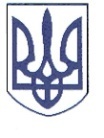 РЕШЕТИЛІВСЬКА МІСЬКА РАДА
ПОЛТАВСЬКОЇ ОБЛАСТІ(четверта позачергова сесія восьмого скликання)РІШЕННЯ25 лютого 2021 року                                                                       	        № 260-4-VIIІПро прийняття в комунальну власність Решетилівської міської територіальної громади амбулаторії з обладнанням по вул. Освітянській 6 г в с-щі  Покровське Решетилівського району Полтавської областіКеруючись законами України „Про місцеве самоврядування в Україні”, „Про передачу об’єктів права державної та комунальної власності”, рішенням третьої позачергової сесії Решетилівської міської ради від 27 січня 2021 року № 104-3-VІІІ „Про надання згоди на прийняття в комунальну власність Решетилівської міської територіальної громади амбулаторії з обладнанням по вул. Освітянській, 6 г, в с-ще Покровське Решетилівського району Полтавської області, розпорядженням голови Полтавської обласної державної адміністрації              № 66 від 29 січня 2021 року „Про передачу амбулаторій, що фінансуються за рахунок субвенцій з державного бюджету місцевим бюджетам на здійснення заходів, спрямованих на розвиток системи охорони здоров’я у сільській місцевості”, Решетилівська міська радаВИРІШИЛА:1. Прийняти в комунальну власність Решетилівської міської територіальної громади в особі міської ради амбулаторію з обладнанням по вул. Освітянській 6 г в с-щі  Покровське Решетилівського району Полтавської області.2. Делегувати в склад комісії з приймання - передачі:- Сивинську Інну Василівну – першого заступника міського голови  Решетилівської міської ради;- Колотій Наталію Юріївну – начальника відділу з юридичних питань та управління комунальним майном виконавчого комітету Решетилівської міської ради;- Лугову Наталію Іванівну – директора Комунального некомерційного підприємства „Центр первинної медико-санітарної допомоги Решетилівської міської ради Полтавської області”; - Шелудченко Ірину Миколаївну – головного бухгалтера Комунального некомерційного підприємства „Центр первинної медико-санітарної допомоги Решетилівської міської ради Полтавської області”.3. Визначити балансоутримувачем рухомого та нерухомого майна Комунальне некомерційне підприємство „Центр первинної медико-санітарної допомоги Решетилівської  міської ради Полтавської області”.4. Після приймання-передачі майна головному бухгалтеру Комунального некомерційного підприємства „Центр первинної медико-санітарної допомоги Решетилівської міської ради Полтавської області” (Шелудченко І.М.) внести відповідні зміни до бухгалтерського обліку.5. Контроль за виконанням даного рішення покласти на постійну комісію з питань освіти, культури, спорту, соціального захисту та охорони здоров’я (Бережний В.О.).Міський голова   		                                                            О.А. Дядюнова